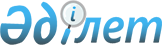 Қазақстан Республикасы Үкіметінің 2007 жылғы 23 қазандағы N 987 қаулысына
толықтыру енгізу туралы
					
			Күшін жойған
			
			
		
					Қазақстан Республикасы Үкіметінің 2007 жылғы 29 желтоқсандағы N 1387 Қаулысы. Күші жойылды - Қазақстан Республикасы Үкіметінің 2010 жылғы 20 мамырдағы № 453 Қаулысымен      Ескерту. Күші жойылды - ҚР Үкіметінің 2010.05.20 № 453 Қаулысымен.      Қазақстан Республикасының Үкіметі ҚАУЛЫ ЕТЕДІ:

      1. "Қоршаған ортаның сапасын тұрақтандыру мәселелері жөнінде комиссия құру туралы" Қазақстан Республикасы Үкіметінің 2007 жылғы 23 қазандағы N 987 қаулысына мынадай толықтыру енгізілсін: 

      көрсетілген қаулыға 1-қосымшада: 

      Қоршаған ортаның сапасын тұрақтандыру мәселелері жөніндегі комиссияның құрамына: 

      Белоног Анатолий Александрович - Қазақстан Республикасы Денсаулық сақтау министрлігі Мемлекеттік санитарлық-эпидемиологиялық қадағалау комитетінің төрағасы - Қазақстан Республикасының Бас мемлекеттік санитарлық дәрігері енгізілсін. 

      2. Осы қаулы қол қойылған күнінен бастап қолданысқа енгізіледі.       Қазақстан Республикасының 

      Премьер-Министрі 
					© 2012. Қазақстан Республикасы Әділет министрлігінің «Қазақстан Республикасының Заңнама және құқықтық ақпарат институты» ШЖҚ РМК
				